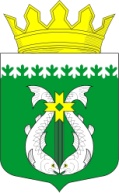 РОССИЙСКАЯ ФЕДЕРАЦИЯРЕСПУБЛИКА  КАРЕЛИЯ    СОВЕТ СУОЯРВСКОГО МУНИЦИПАЛЬНОГО ОКРУГА IХ  сессия                                                                                           I  созывРЕШЕНИЕ21.02.2023                                                                                            № 126О внесении изменений в решение Совета Суоярвского муниципального округа от 29.11.2022 № 49	Совет Суоярвского муниципального округа РЕШИЛ:	Внести следующие изменения в решение Совета Суоярвского муниципального округа от 29.11.2022 № 49 (далее – решение) (в редакции решения от 28.12.2022 № 77, от 26.01.2023 № 100):В пункте 4 решения слова: «Установить вознаграждение председателю ликвидационной комиссии в размере 40 000 (сорок тысяч) рублей. Соответствующее соглашение с председателем ликвидационной комиссии заключает глава Суоярвского муниципального округа» - исключить с 15 февраля 2023 года;Пункт 4 дополнить словами следующего содержания: ««Установить вознаграждение бухгалтеру ликвидационной комиссии в размере 35 000 (тридцать пять тысяч)  рублей 00 копеек, за период работы с 01.02.2023 по 15.03.2023. Соответствующее соглашение с бухгалтером ликвидационной комиссии заключает глава Суоярвского муниципального округа.Пункт 6 решения изложить в следующей редакции: «Ликвидационной комиссии провести ликвидацию администрации Поросозерского сельского поселения, завершить ликвидацию до 01.06.2023 года»;3. Настоящее решение вступает в силу со дня его подписания и распространяется на правоотношения, возникшие с 15 февраля 2023 год.Председатель СоветаСуоярвского муниципального округа				    Н.В. ВасенинаГлава Суоярвского муниципального округа			    Р.В. Петров